 Дети должны жить В мире красоты, игры, Музыки, рисунка, Фантазии и творчества…                    В.А.СухомлинскийПолное наименование:Муниципальное казённое дошкольное образовательное учреждение детский сад Лидогинского сельского поселения  Нанайского муниципального района Хабаровского края Адрес: 682361, Хабаровский край, Нанайский район,  с. Лидога, ул. А.П.Пассара,15Заведующий: Мышанская Светлана Николаевна, тел. 8 (42156) 48 2 47e-mail: lidoga_dou@mail.ruРежим работы: понедельник - пятница с 7.45 до 17.45Структура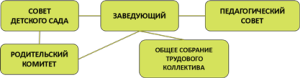 УчредительУправление образования администрации Нанайского муниципального района Хабаровского краяНачальник управления образования: Кудрешова Ольга ВладимировнаАдрес: ул. Калинина, д. 102, с. Троицкое, 628350График работы: понедельник — пятница с 9.00 до 17.15Официальный сайт: upravlenie.obrnan.rue-mail: rayono@trk.kht.ru; тел./факс: 8 (42156) 4-19-84